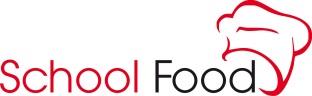 PONIEDZIAŁEK       13.01.20Wtorek                14.01.20           ŚRODA               15.01.20CZWARTEK      16.01.20PIĄTEK            17.01.20                                                                                                                                          PONIEDZIAŁEK       20.01.20Wtorek                21.12.20           ŚRODA               22.01.20CZWARTEK      23.01.20PIĄTEK            24.01.20ObiadgramkcalBiałko(g)Tłuszcz (g)Węglowodany (g)Kapuśniak z kwaszonej kapusty300Sos boloński140Makaron spaghetti140Napój pomarańczowy200mlAlergeny:1,3,9745   21,521,9120ObiadgramkcalBiałko(g)Tłuszcz(g)Węglowodany(g)Rosolnik z kaszą kuskus300Pierś z kurczaka duszona w ziołach70Ziemniaki 150 Bukiet z warzyw gotowanych100Napój z czarnej porzeczki200mlAlergeny:1,7,970923,318,6115ObiadgramkcalBiałko(g)Tłuszcz(g)Węglowodany(g)Krem z pieczarek z grzankami300Pulpet wp.  w sosie pomidorowym70/70Kasza jęczmienna 140Surówka wenecka70 Napój jabłkowy200mlAlergeny:13,7,972522,720,3118ObiadgramkcalBiałko(g)Tłuszcz(g)Węglowodany(g)Zupa neapolitańska z makaronem300Gulasz z szynki wp.140Ziemniaki  150Sałatka z buraczków70Napój wieloowocowy200mlAlergeny:1,3,7,971021,520,6           113ObiadgramkcalBiałko(g)Tłuszcz(g)Węglowodany(g)Zupa ogórkowa300Pierogi z owocem polane masłem6 sztMandarynka 1 sztNapój jabłkowy200mlAlergeny:1,7,969917,519,9115,8ObiadgramkcalBiałko(g)Tłuszcz (g)Węglowodany (g)Zupa kalafiorowa300Kotlecik mielony70Ziemniaki 150Surówka z warzyw mieszanych70Napój jabłkowy200mlAlergeny:1,3,7,9715   22,523,3118ObiadgramkcalBiałko(g)Tłuszcz(g)Węglowodany(g)Krem z marchewki i selera z gr. ptys300Kebab drobiowy, ketchup70Ziemniaki 150Surówka Colesław70Napój z czarnej porzeczki200mlAlergeny:1,7,970123,821,3115ObiadgramkcalBiałko(g)Tłuszcz(g)Węglowodany(g)Zupa jarzynowa300Strogonow z kurczaka140Kluski kładzione130Ogórek kwaszony70Napój pomarańczowy200mlAlergeny:1,3,7,973523,422,4118ObiadgramkcalBiałko(g)Tłuszcz(g)Węglowodany(g)Żurek z kiełbasą i ziemniakami300Ryż ze śmietanką i musem z mrożonych truskawek180/70Napój wieloowocowy200mlAlergeny:1,7,975818,419,7125ObiadgramkcalBiałko(g)Tłuszcz(g)Węglowodany(g)Zupa pomidorowa z makaronem300Filet z ryby panierowany70Ziemniaki 150Surówka z kwaszonej kapusty70Napój z czarnej porzeczki200mlAlergeny:1,3,4,7,972519,924,8116,6